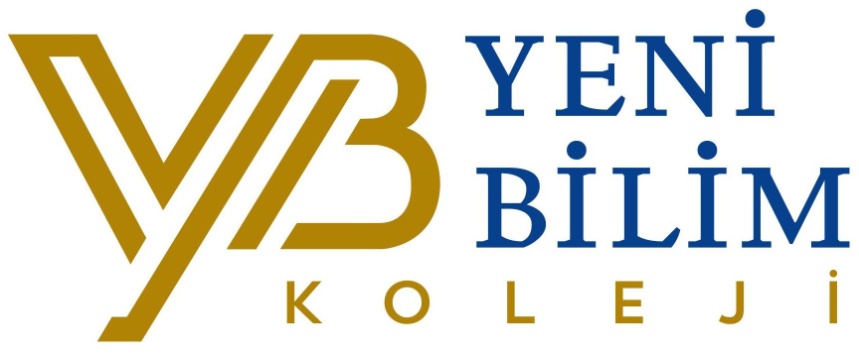 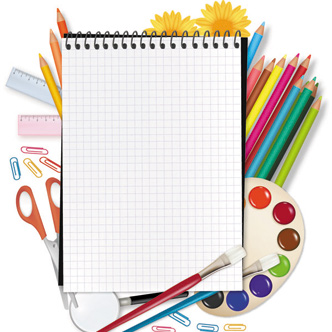 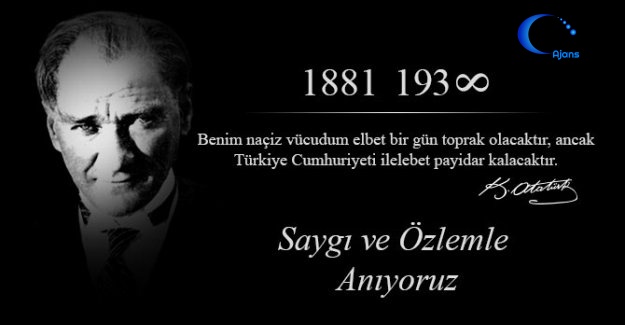 2019-2020 KASIM AYI BÜLTENİ  SUN CLASS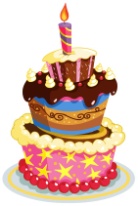                             BU AY DOĞANLAR                             	    -Talebiniz doğrultusunda öğrencilerimizin doğum günleri,15.20-15.50 saatleri arasında kutlanabilir.AYIN YILDIZ ÖĞRENCİLERİ VE PAYLAŞIM GÜNÜ1.Çağan ORUÇ  Not: Aynı zamanda bu öğrenciler o hafta Çarşamba günü “Paylaşım Günü” için evde yapılmış (kek, poğaça, börek vb.) veya kuru yemiş, meyve, sebze, süt vb. sağlıklı ve faydalı bir yiyecek getirebilirler.BOBO KİME MİSAFİR?                1.Yiğit BELEKCOSTUM PARTY 12 Kasım 2019 Salı Günü düzenlediğimiz  Halloween Party için çocuklarınızı Halloween  konseptine uygun kostüm ve aksesuar giyinerek göndermenizi rica ediyoruz     UNUTMAYINIZ!!!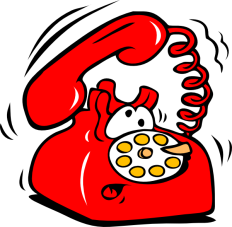         Sevgili velimiz; öğretmenle görüşmek istediğinizde lütfen sekreterlikten randevu alınız.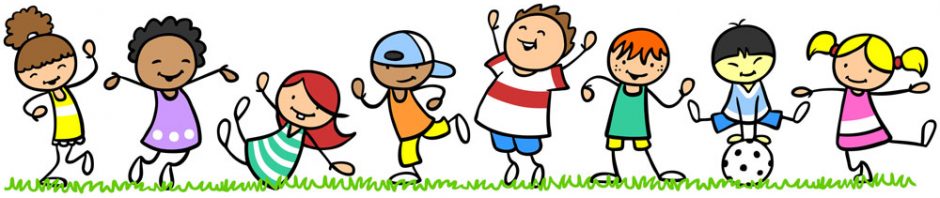 BEDEN EĞİTİMİ*Verilen görevleri grupla bereber tamamlar.*Oyunu kuralına göre oynar.*Oyunlarda engelleri geçer ve oyunu tamamlar.*Kendi oyun stratejisini oluşturur.MÜZİK*Müzik terimlerini tanıma-Ayı orf çalışması*Aşuk ile Maşuk-Pipet,bardak yarışması(Nefes çalışması)*Ben Bir Elma Kurduyum Şarkı Çalışması-Ritim çubukları ile çalışma*Çan çan çikolata-Cup Sung(bardak) ritim çalışmasıGÖRSEL SANATLAR*10 Kasım Etkinliği*Ayın sanatçısı Picasso’yu tanıyoruz-Kızılay Haftası Etkinlik yapımı*24 kasım öğretmenler günü etkinliğiDRAMA*Duyguların ifadesi üzerine drama çalışmaları*Masallar ile canlandırma çalışmaları*Müzikle Beden dili ve canlandırma çalışmalar